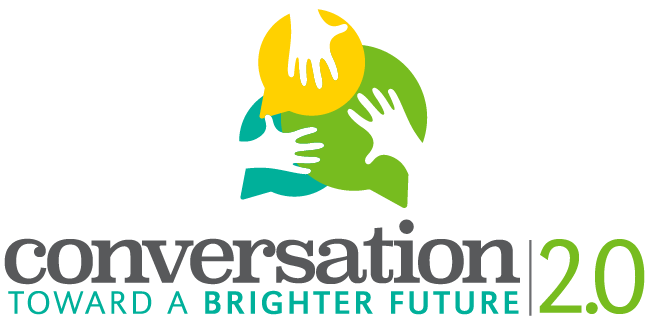 Consent FormHost Organization: Southern Illinois University Edwardsville IRIS CenterProject Title: Conversation Toward a Brighter Future 2.0Project Director: Dr. Jessica DeSpain, jdespai@siue.edu, 618-550-2151Host School: (input school name)Teacher Contact: (contact information for student facilitator’s teacher)The purpose of the initiative is:To learn how the personal and cultural stories we tell inform our perspectives on aging.To understand how these stories impact our ability to speak across generations.To enact a conversation that fosters better communication across generations.To give residents of Madison County the opportunity to share their experiences about aging and stages of life.(If you would like to, add your own goal related to how you’re framing the project).Name of Digital Storyteller: ____________________________________________Name of Facilitator: __________________________________________________I, the storyteller, will participate in a preliminary 20-minute meeting and subsequent 45-minute interview to share ideas, stories, and pictures with the student facilitator.I will provide feedback on the student facilitator’s storyboard after they have shared it with me in a format of my choosing.e-mailin-person (30-minute meeting)	I will allow the CTBF 2.0 project team to write a summary report that may be shared with funders and others interested in learning about the project.	I can decide whether to share my digital story publicly or keep it private.My participation in the project is voluntary. I may withdraw my agreement to participate in the project at any time, for any reason, without penalty of any kind.__________________________________	________________________________Signature of Storyteller				Signature of Student Facilitator__________________________________	________________________________Date							Date